Kinshasa, le 16 mars 2017APPEL A PREQUALIFICATION DES ONGs/OSC INTERNATIONALES OU NATIONALES SPECIALISEES DANS L’APPROCHE 3 X 6 – PHASE IIICONTEXTELe PNUD apporte son appui au gouvernement de la RD Congo à travers deux importants programmes, à savoir (i) le Programme d’Appui à la Consolidation de la Paix et à la Démocratie et (ii) le Programme Croissance Inclusive et Développement Durable (CIDD). Dans sa Composante Moyens d’Existence Durables, le CIDD concentre son action, entre autres, sur l’atténuation et la prévention des conflits intercommunautaires, mais surtout sur la réintégration socioéconomique des groupes vulnérables. Pour matérialiser ce dernier aspect, le programme propose des interventions basées sur la création d’emplois et de revenus à travers l’Approche ‘3 x 6 +’, inspirée par la Politique des Nations Unies pour la création d’emplois et de revenus. Cette approche est une démarche du PNUD pour la promotion des moyens de subsistance durables des groupes vulnérables affectés par les conflits ou les catastrophes naturelles et dont le fondement consiste à utiliser les compétences, les ressources et l'expertise locales pour soutenir les personnes affectées par les crises à devenir des acteurs économiques en mesure de contribuer à la reprise de l’économie locale et à la transition vers le développement durable.Plus concrètement, l’Approche 3x6 participe à la reconstruction et/ou la réhabilitation des infrastructures détruites à travers des interventions de type argent contre travail et, en même temps, elle introduit des dimensions novatrices: (1) faciliter l’épargne individuelle, (2) promouvoir la cohésion sociale à travers l’encouragement des membres de la communauté à organiser collectivement des activités économiques et de s'engager  dans des joint-ventures et/ou projet fédérateurs basés sur l’épargne collective, (3) faciliter les investissements extérieurs et (4) partager le risque dans une perspective d’autonomisation économique et d’appropriation.  Articulée en trois principales phases, précédées d’une période préliminaire dite Phase 0, l’Approche 3 x 6 s’appuie sur les éléments traditionnels des interventions de réintégration socioéconomique, à savoir – mettre les gens au travail, injecter de l’argent dans l’économie locale, fournir des opportunités d’emploi temporaires à impact rapide. La Phase 0 - Promotion de la paix - porte sur la mise en place des mécanismes locaux pour une réintégration apaisée des personnes affectées par le conflit dans leurs communautés respectives, y inclus la sensibilisation, le renforcement du dialogue social, la prévention et la gestion de conflits par des mécanismes participatifs de réconciliation.La Phase 1 - Inclusion - est celle de la réalisation des micro-projets d’intérêt communautaire (identifiés pendant la phase zéro) à travers les travaux HIMO (Haute Intensité de Main d’Œuvre), ex. réhabilitation infrastructures économiques, reboisement…par les volontaires, identifiés pendant la phase préliminaire et qui travaillent pendant 2 à 4 mois durant lesquels une partie du salaire est épargnée.Phase 2 - Appropriation- Les participants volontaires de la phase précédentes démarrent des microprojets, en investissant l’intégralité ou une partie de leur épargne de la phase 1, montant auquel le projet ajoute le double ou le triple, afin d’avoir une somme suffisamment intéressante pour des activités économiques.Phase 3 - Vers la Durabilité - s’organise autour du renforcement des capacités des groupes solidaires et de l’appui à la création d’un environnement favorisant le développement des micro-projets et leur intégration dans des circuits économiques déjà existants, professionnalisation des groupes solidaires, accompagnement à la création des PME, facilitation de l’accès aux services financiers…Depuis 2014, des initiatives ont été en lancées pour développer l’Approche sur le terrain, à travers la mise en œuvre des expériences pilotes et, ensuite, le développement des projets de réintégration socioéconomique de groupes vulnérables dans les provinces de l’Ituri, du Nord-Kivu, du Sud-Kivu et du Sud-Ubangi.Bien que la hauteur des ressources disponibles n’ait permis de réaliser que la Phase I et la Phase II de l’Approche dans le cadre des projets susmentionnés, le pont vers la Phase III a été lancé à travers une analyse de la rentabilité et de la viabilité des opportunités  économiques les plus porteuses pour les populations vulnérables de chacune des zones de mise en œuvre de l’approche 3x6, Bwisha/Rutshuru, (Nord Kivu), Idjwi (Sud Kivu) et Sud Irumu et Mambasa (Ituri). Afin de disposer, le moment venu, des moyens techniques permettant la mise en œuvre prompte de la Phase ‘Vers la Durabilité’ articulées autour de l’Investissement & de l’Accès aux marchés, le CIDD procède à l’identification ONG et autres structures qui estiment être outillées et intéressées à se positionner comme partenaires potentiels du PNUD pour la mise en œuvre des activités la Phase III de l’Approche.OBJECTIF L’objectif du présent avis d’appel à pré qualification est de consulter toutes les ONGs nationales ou internationales œuvrant en matière de consolidation  de la réintégration socio-économique à l’aide de la création d’emplois durables et du travail décent au profit des  population préalablement appuyées en matière de création d’emplois temporaires et de développement des AGR.Au terme de cet exercice seules les ONGs déclarées techniquement qualifiés ou répondant aux exigences de qualification requises pour réaliser les prestations souhaitées par le PNUD seront contactées pour participer à l’appel à propositions et figureront dans la base de données pour une durée d’un an. La présente requête est lancée à l’intention des ONGs présentes dans les zones couvertes par le Programme de « Croissance Inclusive Développement Durable ».La zone à couvrir correspond à l’aire d’intervention des projets dans lesquels l’approche 3x6 est déjà appliquée ou projetée et qui comprend les entités ci-après :Périodicité de prestationChaque prestation sera accordée sous forme d’entente contractuelle avec l’ONG sélectionnée et s’étendra sur une durée à déterminer selon le type d’intervention retenue, le nombre de bénéficiaires et les ressources disponibles, y compris les phases de préparation, de collecte des données sur le terrain, de traitement et d’analyse des données, du rapportage et de restitution.QUALIFICATIONSExigences générales/communesUne expérience de l’équipe dans la mise en œuvre d’une approche de structuration communautaire et de l’inclusion financière, qui mobilise un grand nombre de producteurs ruraux, à partir de leurs propres ressources.La preuve d’une existence légale en RD Congo sous forme d’association sans but lucratif de droit congolais ou international, la possession du F92 étant un atout décisif.La possession de documents officiels de fonctionnement en RD Congo et d’une reconnaissance au niveau provincial.La disponibilité en son sein d’un personnel permanent à compétences techniques et à compétences administratives, basé dans la province pour laquelle la candidature est soumise.Exigences spécifiques Aptitude à conduire l’analyse de l’ensemble des principaux acteurs publics et privés ayant un rôle à jouer dans l’évolution de l’économie locale au niveau de ses principales entités (territoire, chefferie/secteur, groupement, localité).Capacité d’analyse, d’organisation et de suivi des activités, notamment  concernant l’analyse économique et financière  des potentialités et opportunités économiques des zones d’intervention, analyse des AGR, des activités économiques et des filières et la réinsertion socioéconomiqueCapacité de coordination, d’organisation et de planification des stratégies et plans d’actions dans le domaine de : a)  développement socio-économique, b)  genre, c) réintégration socio-économiques des victimes des violences sexuelles et autres vulnérablesExpertise et expérience en matière d’appui à l’émergence des microentreprises et opérateurs dont les domaines d’intervention correspondent à la vocation économique de leur zone d’appartenance, notamment des structures locales intermédiaires opérant dans les domaines suivants: formation en utilisation d’équipements de technologies appropriées, aménagement des périmètres agricoles et piscicoles, crédit,  construction, entretien routier, gestion des équipements marchands, transformation agro-alimentaire,  commercialisation des produits agricoles  et, artisanat de production et de services.Capacité d’appuyer les microentreprises ainsi constituées dans l’élaboration des principales composantes de leurs plans d’affaires, à savoir l’étude de faisabilité, le plan de marketing, l’étude de rentabilité, ainsi que  la mise en application et la mise à jour périodique de cet instrument de gestion de l’unité économique, quelle que soit sa taille.Une solide connaissance de la culture, des défis socioéconomiques, logistiques et sécuritaires de la zone géographique spécifique dans laquelle l’ONG compte offrir ses services.Capacités d’évaluer l'impact du processus de réinsertion socioéconomique par la création d’emplois temporaires, l’épargne et les activités génératrices des revenu et d’en assurer la vulgarisation des leçons apprises.Informations et documents requis(Exigences de pré qualification)Les ONG intéressées sont priées de fournir en suivant la numérotation et l’ordre ci-dessous, les documents/informations suivants:Une lettre de motivation;Une note méthodologique et un chronogramme comprenant, entre autres, un calendrier des entretiens envisagés et des visites de terrain, une proposition de date pour la restitution des conclusions préliminaires, la date de la mise à disposition du rapport provisoire et du rapport final ;Une fiche signalétique de l’ONG mettant en évidence les qualifications répondant aux exigences communes et aux exigences spécifiques des présents termes de référence ;les CV détaillés des personnes qui seront impliquées dans l’activité sur le plan technique;Avoir si possible une expérience de travail antérieure positive avec les agences des Nations-Unies ou autres agences internationales, justifiée le cas échéant par des rapports d’évaluation ou d’audit externe.Ces documents/informations requis sur le plan administratif doivent être obligatoirement  fournis pour établir la recevabilité de la réponse du soumissionnaire.Il est à noter que ces documents/informations sont obligatoires et éliminatoires.L’absence d’un quelconque de ces documents/information entrainera automatiquement l’élimination du soumissionnaire à l’étape préliminaire donc de l’évaluation proprement dite avec attribution de points pour parvenir à la pré qualification. Les dossiers de candidature en réponse à l’appel à pré-qualification doivent être placés sous plis scellés, et devront-nous parvenir,au plus tard le 3avril 2017 à 16h00’ heure de Kinshasa, par courrier :à l’attentiondu Directeur Pays Adjoint/ProgrammeProgramme des Nations Unies pour le Développement (PNUD)Immeuble Losonia, 2ème étage,Boulevard du 30 juinKinshasaEt porter clairement  la mention:« Appel à pré qualificationdes ONGs Internationales ouNationales spécialisées dans l’approche  3 X 6 en RDC – PHASE III »Les critères de présélections sont énumérés en Annexe1 joint au présent document.Si votre proposition n’est pas signée et scellée, elle sera simplement rejetée.Il est vivement recommandé aux soumissionnaires de lire attentivement les instructions données, car le non-respect de ces instructions peut entraîner le rejet de votre proposition.Les propositions doivent être déposées à l’adresse et date indiquées ci-dessus. Toutes les propositions reçues après la date et heure indiquées ou envoyées à toute autre adresse, seront rejetées. Si vous avez besoin d’informations complémentaires, vous pouvez soumettre au plus tard le 22mars2017 vos questions par e-mail à l’adresse email: soumission.info@undp.orgnous nous efforcerons de vous les fournir rapidement. Cependant, tout retard dans la transmission de ces informations ne pourrait en aucun cas constituer un motif de report de la date de soumission de votre proposition.		Sincères salutations		PNUD RDCImportant: Cette sollicitation ne constitue pas un appel à Propositions. Le Programme des Nations Unies pour le Développement en RDC se réserve le droit de changer ou d’annuler cette sollicitation à n’importe quel moment pendant le processus.Annexe 1 : Critères d’évaluationNB : Seules les ONGs qui auront  obtenu la note minimale de 70 points sur 100 seront  pré qualifiées.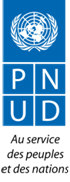 ProvinceTerritoireChefferie/SecteurGroupementBas - UeleAketiA sélectionnerA sélectionnerBas - UeleButaA sélectionnerA sélectionnerIturiDjuguA sélectionnerA sélectionnerIturiIrumuBasiliBadiamusuIturiMambasaMambasaPuntuNyangweBinaseNord-KivuRutshuruBwishaBinzaBukomaBusanzaBwezaKisigariRugari Sud-KivuIdjwiNtambukaMugoteMpeneNakalegwaSud-KivuIdjwiRubengaBugarulaSud-KivuUviraBafuliroLuvungiSud-KivuWalunguNgwesheKamanyolaSud-UbangiKungu DongoBomboliLobala-PokoLobala-tandaMonzomboSud-UbangiKungu Luwa BozeneSud-UbangiKungu SongoNgeleTshopoIsangiA sélectionnerA sélectionnerTshopoOpalaA sélectionnerA sélectionnerTshopoUbunduA sélectionnerA sélectionner#CritèresNote maximale (pts)1Le soumissionnaire a-t-il le statut administratif (F92)  et le profil requis pour réaliser l'activité ? 152Le soumissionnaire dispose-t-il de connaissances, expertise interne et expérience prouvée dans  la mise en œuvre des projets de réhabilitation d’infrastructures communautaires par les travaux à Haute Intensité de Main d’Œuvre/HIMO?303Le soumissionnaire a-t-il une expérience confirmée dans l’appui à la structuration des groupes  vulnérables, épargne, autofinancement d’activités génératrices de revenu, meilleur accès aux services financiers de proximité ? 254Le soumissionnaire a-t-il l'expérience confirmée dans la réalisation des missions similaires et particulièrement en matière de cohésion sociale, cohabitation pacifique, prévention et résolution des conflits ?155Le soumissionnaire dispose-t-il d’une équipe de mise en œuvre outillée pour garantir l'atteinte des résultats en termes de personnel permanent basé dans la province concernée ? 156Autres commentaires Score total maximumScore total maximum100